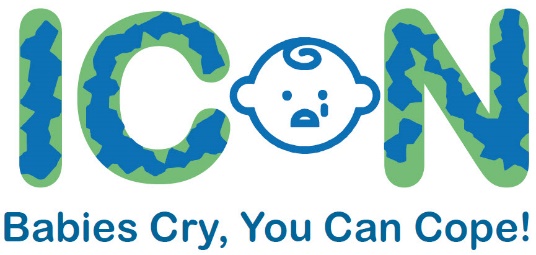 Communications briefBlackburn with Darwen, Blackpool and Lancashire Safeguarding Children Boards, and the Pan-Lancashire Child Death Overview Panel, are launching a new campaign which aims to help parents and carers to cope with a crying baby.  The call for resources comes from a number of infant deaths and serious case reviews where a baby has died or been seriously injured as a result of abusive head trauma.Abusive Head Trauma (AHT) – also known as 'shaken baby syndrome' – causes catastrophic brain injuries, which can lead to death, or significant long term health and learning disabilities.  AHT is not restricted to specific socio-economic groups – it can occur in any environment, when a parent or carer is on the edge due to infant crying. The programme – ICON: Babies cry, you can cope – provides key messages and resources to let parents and carers know that infant crying is normal and there are methods which can be taken in order to cope.  Resources include leaflets, posters and video clips which can be shared with parents and carers at any contact had with midwives, health visitors, GPs, social workers, and other professionals working with families.  The ICON key messages are:The programme will be launched week commencing Monday 29 April, with the release of key messages, distribution of leaflets and posters, pop up stands in birthing centres and hospitals, and bitesize briefings for frontline practitioners.Please ensure relevant staff are sighted on this campaign and take necessary action to embed the messages in visits with service users.  Day by day:Resources:POSTERS (X3)Leaflet:Films (x4):Resources for internal communIcations (in addition to posters, leaflets, films above):Roll out methods: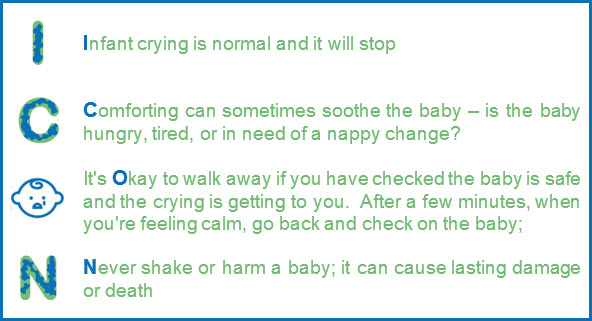 Infant crying is normal and it will stopComforting can sometimes soothe the baby – is the baby hungry, tired, or in need of a nappy change?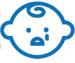 It's Okay to walk away if you have checked the baby is safe and the crying is getting to you.  After a few minutes, when you're feeling calm, go back and check on the baby;Never shake or harm a baby; it can cause lasting damage or deathIf you need support, speak to someone such as:your family, friends, Midwife, Health Visitor or GPIf you need support, speak to someone such as:your family, friends, Midwife, Health Visitor or GPw/c 22 AprilCommunication brief out to partners.  Including:LSCBCDOPSUDC PreventionAgency comms/media LeadsMonday 29 April 2019Website launchPartners to share information via internal communication channelsBegin distribution of hard copy materialsSocial media activity: see plan attached at the end of documentTuesday 30 April 2019Bitesize Briefings x 3Article in local press (date subject to change)Pre-record interview with BBC Radio LancashireSocial media activity: see plan attached at the end of documentWednesday 1 May 2019Materials on display in a local hospital for the full week (to be moved around hospitals on a weekly basis)Social media activity: see plan attached at the end of documentThursday 2 May 2019LSCB to promote train the trainer sessions, to:LSCBCDOPSUDC PreventionSocial media activity: see plan attached at the end of documentFriday 3 May 2019Social media activity: see plan attached at the end of documentPoster 1:Preview: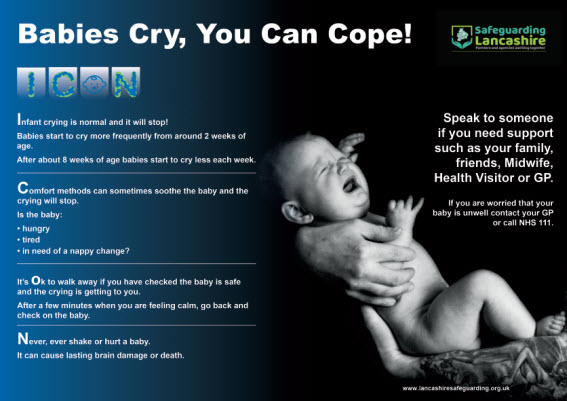 Poster 2:Preview: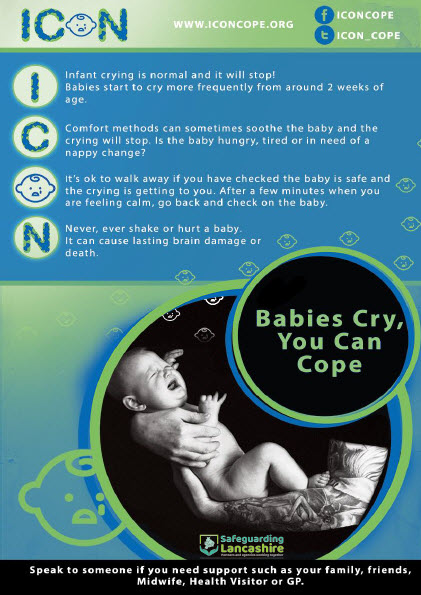 Poster 3:Preview: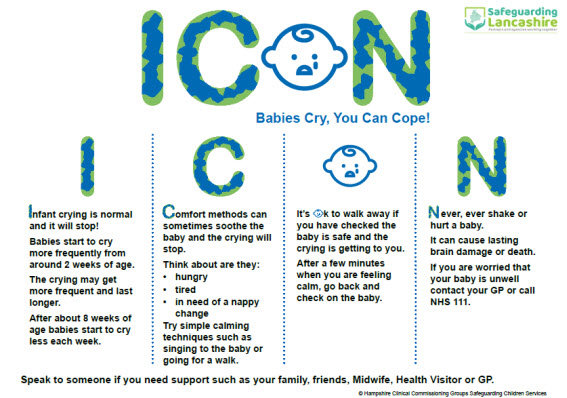 Print version (A4 Tri-Fold) Preview:(Page 1)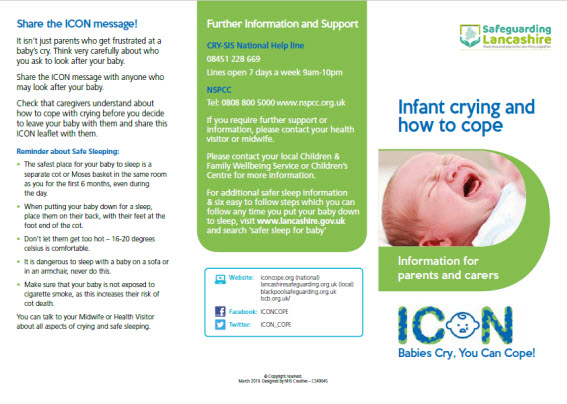 Print version (A4 Tri-Fold) (Page 2)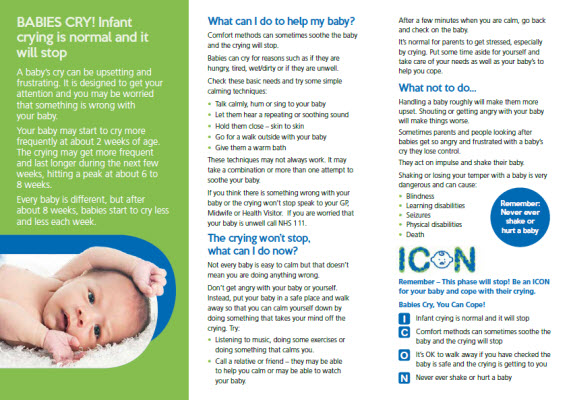 Web friendly spreads:Preview:(Page 1)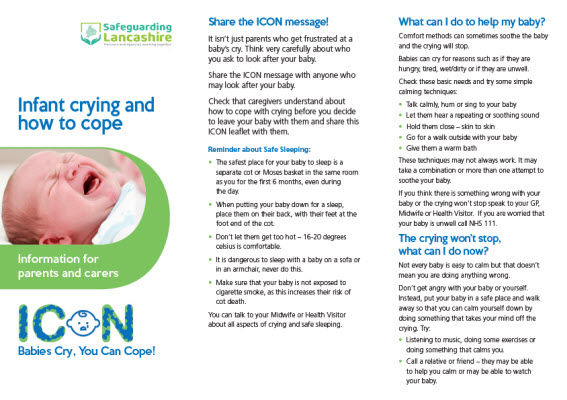 (Page 2)Web friendly spreads: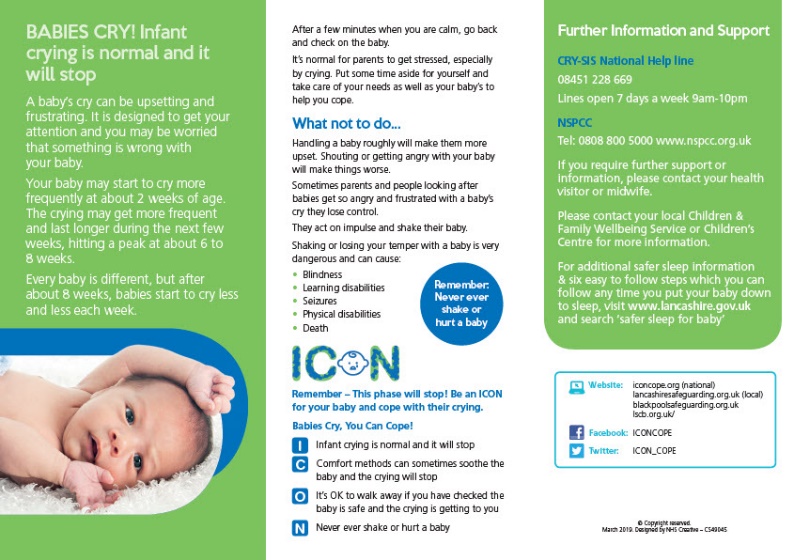 Film 1:Youtube link: https://youtu.be/cCCQi_pRbhY Embed code: <iframe width="560" height="315" src="https://www.youtube.com/embed/cCCQi_pRbhY" frameborder="0" allow="accelerometer; autoplay; encrypted-media; gyroscope; picture-in-picture" allowfullscreen></iframe>Looks like: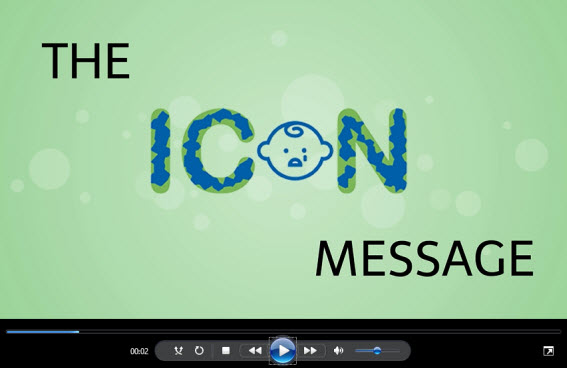 Film 2:Youtube link: https://youtu.be/kUqcBQYE3Z8 Embed code: <iframe width="560" height="315" src="https://www.youtube.com/embed/kUqcBQYE3Z8" frameborder="0" allow="accelerometer; autoplay; encrypted-media; gyroscope; picture-in-picture" allowfullscreen></iframe>Looks like: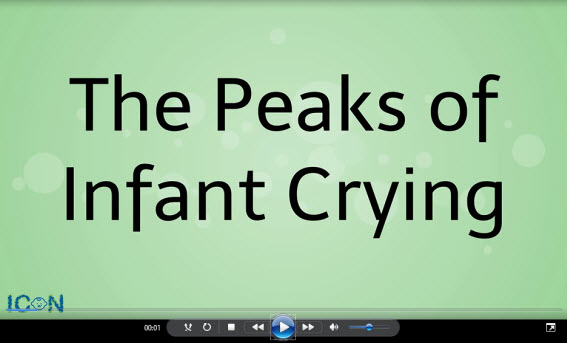 Film 3:Youtube link: https://youtu.be/xQai536kp6k Embed code: <iframe width="560" height="315" src="https://www.youtube.com/embed/xQai536kp6k" frameborder="0" allow="accelerometer; autoplay; encrypted-media; gyroscope; picture-in-picture" allowfullscreen></iframe>Looks like: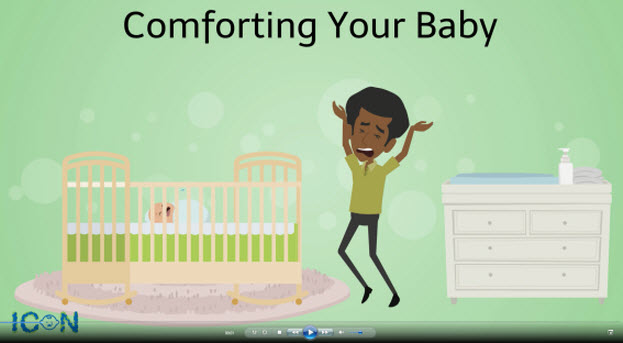 Film 4:Youtube link: https://youtu.be/PY8W3QTgS5Y Embed code: <iframe width="560" height="315" src="https://www.youtube.com/embed/PY8W3QTgS5Y" frameborder="0" allow="accelerometer; autoplay; encrypted-media; gyroscope; picture-in-picture" allowfullscreen></iframe>Looks like: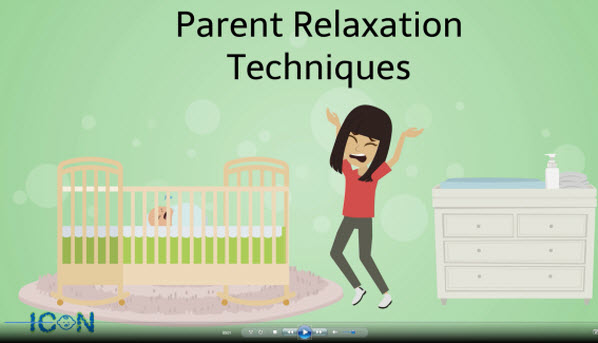 Suggested text for agency communications e.g. team briefs / staff notices / management blogs / websites etc.Suggested text for agency communications e.g. team briefs / staff notices / management blogs / websites etc.A new campaign has been launched to tell parents and carers that infant crying is normal, it will stop, and that they can cope when their baby cries.Blackburn with Darwen, Blackpool and Lancashire Safeguarding Children Boards have launched the ICON: Babies Cry, You Can Cope campaign following a number of infant deaths and serious case reviews where a baby has died or been seriously injured as a result of abusive head trauma.Abusive Head Trauma (AHT) – also known as 'shaken baby syndrome' – causes catastrophic brain injuries, which can lead to death, or significant long term health and learning disabilities.  AHT is not restricted to specific socio-economic groups – it can occur in any environment, when a parent or carer is on the edge due to infant crying. Most babies start to cry more frequently at two weeks of age, with crying becoming more frequent and longer lasting during the next few weeks and reaching a peak at six to eight weeks.The ICON key messages are:Visit the campaign website to access the resources and find out more:  http://www.lancashiresafeguarding.org.uk/icon.aspx A new campaign has been launched to tell parents and carers that infant crying is normal, it will stop, and that they can cope when their baby cries.Blackburn with Darwen, Blackpool and Lancashire Safeguarding Children Boards have launched the ICON: Babies Cry, You Can Cope campaign following a number of infant deaths and serious case reviews where a baby has died or been seriously injured as a result of abusive head trauma.Abusive Head Trauma (AHT) – also known as 'shaken baby syndrome' – causes catastrophic brain injuries, which can lead to death, or significant long term health and learning disabilities.  AHT is not restricted to specific socio-economic groups – it can occur in any environment, when a parent or carer is on the edge due to infant crying. Most babies start to cry more frequently at two weeks of age, with crying becoming more frequent and longer lasting during the next few weeks and reaching a peak at six to eight weeks.The ICON key messages are:Visit the campaign website to access the resources and find out more:  http://www.lancashiresafeguarding.org.uk/icon.aspx Opportunity timelineThe attached timeline has been created to highlight to practitioners, the opportunities at which contact with parents/carers can be used to share the ICON messages Opportunity timelineThe attached timeline has been created to highlight to practitioners, the opportunities at which contact with parents/carers can be used to share the ICON messages Briefing sessions:Tuesday 29 April x 3 sessions (9.30am to 11.30 / 12.00noon to 2.00pm / 2.30pm to 4.30pm)Designed to equip frontline practitioners with the knowledge, information and skills needed to discuss the ICON messages with parents and carers. Book now.Briefing sessions:Tuesday 29 April x 3 sessions (9.30am to 11.30 / 12.00noon to 2.00pm / 2.30pm to 4.30pm)Designed to equip frontline practitioners with the knowledge, information and skills needed to discuss the ICON messages with parents and carers. Book now.Key messages PowerPointFor delivery in team briefings / meetings:Key messages PowerPointFor delivery in team briefings / meetings:Banner:For use on websites or email signaturesBanner:For use on websites or email signaturesPreview: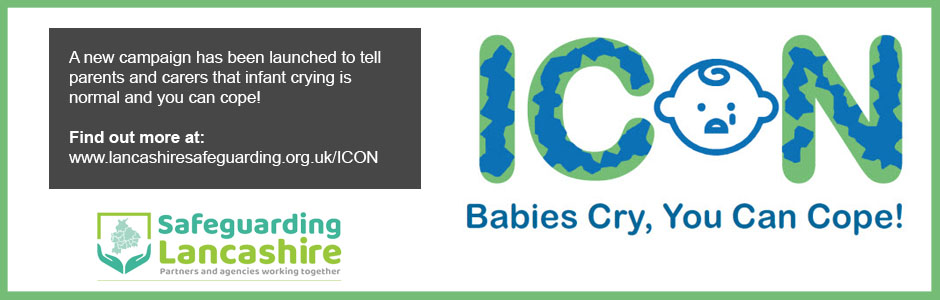 ResourceTargetMethod of delivery LeafletParents / CarersHardcopy to: Midwives for sharing on discharge from hospitalElectronically: via all partners referenced on opportunities timelinePoster 1Poster 2Poster – ICON ExplainedParents / CarersDistributed for display in: Children's Centres/Children and Family Wellbeing centres;CSC family centres;YOT Centres;Libraries;Health settings, e.g.:Maternity wards / antenatal waiting roomsBirthing centresChildren's WardsA&EWalk in CentresGP surgeries and Pharmacies (to be targeted as part of phase 2)Birth Registration waiting roomsNurseriesResourceTargetMethod of delivery 4 x Video clipsProfessionalsBitesize Briefings on 29 April;Electronically for team briefs/meetings; Train the trainer sessions;Twitter4 x Video clipsParents/carersBump, Birth and Beyond sessions; during visits with CSC or CFW; Twitter4 x Video clipsPublicLSCB Website / TwitterOpportunities timelineProfessionalsOnline ToolkitBitesize BriefingsTeam briefings/meetings/supervisionKey Messages PowerpointProfessionalsTeam briefings and training sessionsSupervisionWebsiteProfessionalsParents/carersPublicAll resources available online:www.lancashiresafeguarding.org.uk/ICON Social MediaProfessionalsParents/carersPublicSocial media plan attached.  Please use suggested messages to promote ICON across your social media platforms: